REFERENCESAdam, M. N. K. (2009). The Critical Success Factors of Enterprise Resource Planning (ERP) Implementation: Malaysian and American Experiences (Doctoral Dissertation, Multimedia University).Addo-Tenkorang, R., & Helo, P. (2011). Enterprise Resource Planning (ERP): A Review Literature Report. In Proceedings Of The World Congress On Engineering And Computer Science (Vol. 2, Pp. 19-21).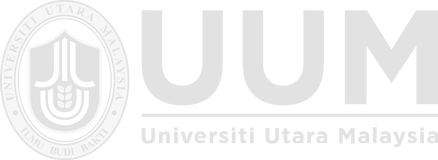 Ahire, S.L. &Devaraj, S. (2001). An Empirical Comparison Of Statistical Construct Validation Approaches, IEEE Transactions On Engineering Management, 48 (3), 319-329.Ahmad, M. M., & Cuenca, R. P. (2013). Critical success factors for ERP implementation in SMEs. Robotics and Computer-Integrated Manufacturing, 29(3), 104-111.Ahmad, M. M., & Cuenca, R. P. (2013). Critical success factors for ERP implementation in SMEs. Robotics and Computer-Integrated Manufacturing, 29(3), 104-111.Ahmad, Z. (2007). Multiculturalism and religio-ethnic plurality: The Malaysian experience.Culture and Religion, 8(2), 139-153.Akça, Y., Esen, Ş., & Özer, G. (2013).The Effects of Education on Enterprise Resource Planning Implementation Success and Perceived Organizational Performance.International Business Research, 6(5), 168-179.Akkermans, H. & Van-Helden, K. (2002). Vicious & Virtuous Cycles in ERP Implementation: A Case Study of Interrelations between Critical Success Factors. European Journal of Information Systems, 11, 35–46.Akkermans, H. A.,Bogerd, P.,Y¨Ucesanc, E., & Van-Wassenhove L.N. (2003). The Impact Of Erp On Supply Chain Management: Exploratory Findings From A European Delphi Study. European Journal Operation Resources, 146 (2), 284–301.Aladwani, A. M. (2001). Change Management Strategies For Successful Erp Implementation.Business Process Management Journal, 7(3), 266-275.Al-Fawaz, K., Al-Salti, Z., & Eldabi, T. (2008). Critical Success Factors In Erp Implementation: A Review. In Proceedings Of The European & Mediterranean Conference On Information Systems (Emcis’08). 1–9.Al-Fawaz, K., Eldabi, T., & Naseer, A. (2010). Challenges & Influential Factors In ERP Adoption & Implementation. In Proceedings Of The European, Mediterranean & Middle Eastern Conference OnInformation Systems (EMCIS’10). 1–15.Ali, M., & Miller, L. (2017).ERP system implementation in large enterprises–a systematic literature review.Journal of Enterprise Information Management, 30(4), 666-692.Ali, M., &Xie, Y. (2012). The Quest For Successful Implementation: A New Dynamic Framework For ERP Systems Implementation Innovation. International Journal of Innovations In Business, 1(2), 113–133. Retrieved from Http://Www.Cibmp.Org/Journals/Index.Php/Ijib/Article/View/8Alizai, F., & Burgess, S. (2011). An ERP Adoption Framework For Midsize Businesses. Enterprise Information Systems, 153–174. Doi:10.4018/978-1-60566-892- 5.Ch009Al-Johani, A., & Youssef, A. (2013). A framework for ERP systems in SME based on cloud computing technology. International Journal on Cloud Computing: Services and Architecture, 3(3), 1-14.Al-Johani, A., & Youssef, A. (2013). A framework for ERP systems in SME based on cloud computing technology. International Journal on Cloud Computing: Services and Architecture, 3(3), 1-14.Allen, D., Kern, T., & Havenh&, M. (2002). Erp Critical Success Factors: An Exploration Of The Contextual Factors In Public Sector Institutions. In Proceedings Of The 35th Hawaii International Conference OnSystem Sciences. 3062–3071.Almajali, D. A., Masa'deh, R. E., & Tarhini, A. (2016). Antecedents of ERP systems implementation success: a study on Jordanian healthcare sector. Journal of Enterprise Information Management, 29(4), 549-565.Al-Mashari, M. (2001). Process Orientation through Enterprise Resource Planning (ERP): A Review of Critical Issues. Knowledge Process Management, 8, 3, 175–185.Al-Mashari, M. (2003). Enterprise Resource Planning (ERP) Systems: A Research Agenda.Industry Management DataSystem, 103 (1), 22–27.Al-Mashari, M., Al-Mudimigh, A., & Zairi, M. (2003). Enterprise Resource Planning: Taxonomy of Critical Factors. European Journal Operation Resources, 146(2), 352– 364.Al-Mashari, M., Al-Mudimigh, A., & Zairi, M. (2003). Enterprise Resource Planning: A Taxonomy Of Critical Factors. European Journal of Operational Research, 146(2), 352-364.Al-Mashari, M., Al-Mudimigh, A., & Zairi, M. (2003). Enterprise resource planning: A taxonomy of critical factors. European journal of operational research, 146 (2), 352-364Al-Mashari, M., Ghani, S. K., & Al-Braithen, M. (2008). The Enterprise Resource Planning (ERP) Selection Process: Case Analysis & Proposed Framework. International Journal Business Information System, 3 (2), 120–139.Al-Mashari, M., Ghani, S. W., & Al-Rashid, W. (2006). A Study of the Critical Success Factors of ERP Implementation In Developing Countries. International Journal Internet Enterprise Management, 4 (1), 68–95.Al-Mudimigh, A. S. (2007). The Role & Impact of Business Process Management In Enterprise Systems Implementation. Business Process Management Journal, 13 (6), 866–874.Al-Mudimigh, A., Zairi, M., & Al-Mashari, M. (2001). ERP Software Implementation: An Integrative Framework. European Journal Information System, 10 (4), 216–226.Aloini, D. & Dulmin, R. (2007). Risk Management in ERP Project Introduction: Review Of The Literature. InformationManagement, 44 (6), 547–567.Al-Rashid, W., Alshawi, M., & Al-Mashari, M. (2012).Exploring Enterprise Resource Planning (ERP) Implementation from Stakeholder Perspective-A Case Study.InCommunications, Computers and Applications (MIC-CCA), 2012 Mosharaka International Conference On (Pp. 125-130).IEEE.Al-Sehali, S. (2000). The Factors That Affect The Implementation Of Enterprise Resource Planning (ERP) Software In The International Arab Gulf States And United States Companies With Special Emphasis On SAP Software. Dissertation Abstracts International, (UMI No. 9992042).Alshare, K. A., & Lane, P. L. (2011). Predicting Student-Perceived Learning Outcomes and Satisfaction in ERP Courses: An Empirical Investigation. Communications of the Association for Information Systems, 28. 24-37Amid, A., Moalagh, M., & Ravasan, A. Z. (2012).Identification and classification of ERP critical failure factors in Iranian industries.Information Systems, 37(3), 227-237.Amoako-Gyampah, K. & Salam, A. F. (2004). An Extension Of The Technology Acceptance Model In An ERP Implementation Environment. Information Management 41 (6), 731–745.Amoako-Gyampah, K. (2004). ERP Implementation Factors: A Comparison of Managerial & End-User Perspectives. Business Process Management J. 10 (2), 171–183.Amoako-Gyampah, K., & Salam, A. F. (2004). An Extension of the Technology Acceptance Model In An ERP Implementation Environment. Information & Management, 41(6), 731-745.Amoako-Gyampah, K., & Salam, A. F. (2004).An extension of the technology acceptance model in an ERP implementation environment.Information & Management, 41(6), 731-745.Arnesen, S. & Thompson J. (2003). Making Sense Of The Market & What You Can Do To Reduce Your Risk! Strategic Financial, 85 (4) , 1–6.Azevedo, P. S., Azevedo, C., & Romão, M. (2014). Application Integration: Enterprise Resource Planning (ERP) Systems in the Hospitality Industry. A Case Study in Portugal.Procedia Technology, 16, 52-58.Bancroft, N. (1996), Implementing SAP/R3, Manning Publications, Greenwich, CT.Bancroft, N., Seip, H., & Sprengel, A. (1998). Greenwich: Implementing SAP R/3 (2nded) Manning Publications.Barker, T. & Frolick, M. N. (2003). Erp Implementation Failure: A Case Study. Information System Management, 20 (4), 43–49.Basoglu, N., T. Daim, And O. Kerimoglu (2007), Organizational Adoption Of Enterprise Resource Planning Systems: A Conceptual Framework, Journal Of High Technology Management Research, 18(1), Pp.73-97Basu, A. & Kumar, A. (2002). Research Commentary: Workflow Management Issues In E- Business. Information SystemResources 3(1), 1–14.Basu, V., & Lederer, A. L. (2011). Agency Theory And Consultant Management In Enterprise Resource Planning Systems Implementation. ACM SIGMIS Database, 42(3), 10-33.Batista, M., Costa, C. J., & Aparicio, M. (2013, July).ERP OS Localization Framework. In Proceedings Of The Workshop On Open Source And Design Of Communication (Pp. 1-8). ACM.Beheshti, H. M. & Beheshti C. M. (2010). Improving Productivity & Firm Performance With Enterprise Resource Planning. Enterprise Information System 4 (4), 445–472.Bento, F., & Costa, C. J. (2013, July). Erp Measure Success Model; A New Perspective. In Proceedings Of The 2013 International Conference On Information Systems And Design Of Communication (Pp. 16-26). Acm.Berchet, C. & Habchi, G. (2005). The Implementation & Deployment Of An Erp System: An Industrial Case Study. Computer Industry 56 (6), 588–605.Bernroider, E. W. N. & Koch, S. (2001). ERP Selection Process In Midsize & Large Organizations. BusinessProcess Management, J. 7(3), 251–257.Bernroider, E. W. N. & Leseure, M. J. (2005). Enterprise Resource Planning (ERP) Diffusion & Characteristics according to the System’s Lifecycle: A Comparative View of Small-To-Medium Sized & Large Enterprises. Working Papers on Information Processing & Information Management, 1–32. Vienna University of Economics and Business Administration, Vienna.Bharadwaj, S.,Bharadwaj, A., & Bendoly, E. (2007). The Performance Effects Of Complementarities Between Information Systems, Marketing, Manufacturing & Supply Chain Processes. Information System Resources, 18 (4), 437–453.Bharathi, S. V., Pramod, D., & Raman, R. (2012).A Conceptual Framework for ERP Failure Prediction Using Fuzzy Petri-Nets for Small and Medium Enterprises. European Journal Of Scientific Research, 87(3), 330-338.Bharathi, V., & Parikh, S. (2012).A Comparative Study on the Conceptual and Contextual Perception about CSF for ERP Adoption in the SMEs.Researchers WorldJournal	Of	Arts,	Scienc,	38–46.	Retrieved	From Http://Papers.Ssrn.Com/Sol3/Papers.Cfm?Abstract_Id=2189291Bhardwaj, S., Leenam J., & Sande. E. P, J. (2010). Cloud Computing: A Study Of Infrastructure As A Service. InternationalJournal Engineering and Information Technology, 2 (1), 60–63.Bhatti, T. R. (2005). Critical Success Factors For The Implementation Of Enterprise Resource Planning: Empirical Validation. In Proceedings Of The 2nd International Conference On Innovation in Information Technology.1–10.Bhawarkar, R., Dhamande, L., Jain, G., Noorani, N., Badole, V., Ankush, A. M., ...& Rao, B.M. (2013). A Framework For The Implementation Of Enterprise Resource Planning (ERP) To Improve The Performance of Business. international journal of research in Advent Technology.Bingi, P., Sharma, M. K., & Godla, J. (1999). Critical Issues Affecting An Erp Implementation. Information SystemManagement 16, 7–14.Blankertz, B., Lemm, S., Treder, M., Haufe, S., & Müller, K. R. (2011).Single-trial analysis and classification of ERP components—a tutorial.NeuroImage, 56(2), 814-825.Bose , I., Pal, R., & Ye, A. (2008). ERP & SCM Systems Integration: The Case of A Valve Manufacturer In China. Information Management 45 (4), 233–241.Botta-Genoulaz, V., & Millet, P. A. (2005).A classification for better use of ERP systems.Computers in Industry, 56(6), 573-587.Botta-Genoulaz, V., Millet, P. A., & Grabot, B. (2005). A Survey On The Recent Research Literature On ERP Systems. Computer Industry 56 (6), 510–522.Bowie, A. (1991). Crossing the Industrial Divide: state, society, and the politics of economic transformation in Malaysia.Columbia University Press.Boyce, C., & Neale, P. (2006).Conducting In-Depth Interviews: A Guide For Designing And Conducting In-Depth Interviews For Evaluation Input (Pp. 3-7). Watertown, MA: Pathfinder International.Bradford, M. & Florin, J. (2003). Examining The Role Of Innovation Diffusion Factors On The Implementation Success Of Enterprise Resource Planning Systems. International Journal Account Information System 4 (3), 205–225.Bradford, M., & Roberts, D. (2001). Does Your Erp System Measure Up? Strategic Finance,83(3), 30-34.Bradley, J. 2008. Management Based Critical Success Fact,s In The Implementation Of Enterprise Resource Planning Systems. International Journal Accounting Information System, 9 (3), 175–200.Brehm, L. & Markus, M. L. (2000).The Divided Software Life-Cycle of ERP Packages. In Proceedings Of The 1stGlobal Information Technology Management World Conference (Gitm’00). 43–46.Brown, C. & Vessey, I. (1999). Erp Implementation Approaches: Toward A Contingency Framework. In Proceedings Of The 20th International Conference On Information Systems (ICISS’99). 411–416.Brown, C. & Vessey, I. (2003).Managing the Next Wave of Enterprise Systems: Leveraging Lessons from ERP.MIS Quart. Executive 2 (1), 65–77.Brown, C., & Vessey, I. (1999). ERP Implementation Approaches: Toward A Contingency Framework. In Proceedings Of The 20th International Conference On Information Systems (Pp. 411-416). Association For Information Systems.Brown, C., Vessey, I., & Powell, A. (2000). The ERP Purchase Decision: Influential Business & It Factors. In Proceedings Of The Americas Conference On Information Systems. 1028–1032.Brown, D., Xu, Z., & Stevenson, M. (2015). Adoption of enterprise systems in Chinese SMEs: contrasting user and provider experiences. In Proceedings of the 5th International Conference on IS Management and Evaluation 2015: ICIME 2015 (p. 10). Academic Conferences Limited.Buckhout, S., Frey E., & Nemec, J., Jr. (1999). Making ERP Succeed: Turning Fear Into Promise. IEEE Engineering Management Review 19, 116–123.Buonanno, G., Faverio, P., Pigni, F., Ravarini, A., Sciuto, D., & Tagliavini, M. (2005). Factors Affecting Erp System Adoption - A Comparative Analysis Between Smes & Large Companies. Journal Enterprise Information Management18 (4), 384– 426.Caruso, D. (2003). The World Class Challenge: Six Critical Issues Midmarket Manufacturers Must Address. Amr Research, Boston, Ma.Chan, C. T. W. & Sin, H. C. (2010). Critical Success Factors for ERP Implementation In Chinese Construction Companies. In Proceedings Of The 8th IEEE International Conference On Industrial Informatics. 628–633.Chan, J. W. K. (2008). Prioritization The Critical Success Factors For ERP Implementation Project: Production Postponement Perspective. Industrial Engineering Res. 5 (2), 11–23.Chang, M. K., Cheung, W., Cheng, C. H., & Yeung, J. H. Y. (2008). Understanding of ERP System Adoption from the User’s Perspective.International Journal Production Economic 113 (2), 928–942.Chang, S. (2004). ERP Life Cycle Implementation, Management & Support: Implications For Practice & Research. In Proceedings of The 37th Hawaii International Conference On System Sciences. 1–10.Chang, S., Gable, G., Smythe, E., & Timbrell, G. (2001). A Delphi Examination Of Public Sector Erp Lifecycle Implementation, Management & Support Issues. Journal Decision System, 10 (1), 29–48.Chatzidakis, N., & Grande, D. (2013).Making ERP Work: A Logistics Approach to Causes and Effects of ERP Post-Implementation Use.Chellappa, R. K. & Saraf, N. (2010). Alliances, Rivalry, & Firm Performance in Enterprise Systems Software Markets: A Social Network Approach. Inf. System Resource 21 (4), 849–871.Cheng, H. (2009). An Integration Framework Of ERP, SCM, CRM. In Proceedings Of The International ConferenceOn Management & Service Science. 1–4.Chiasson, M. W. & Davidson, E. (2005).Taking Industry Seriously in Information Systems Research.MisQuart. 29 (4), 591–606.Chua, C. E. H. & Lim, W. K. (2009). The Role Of Is Project Critical Success Factors: A Revelatory Case. In Proceedings Of The 30th International Conference On Information Systems. 1–18.Chuang, M. L. & Shaw, W. H. (2005). A Roadmap For E-Business Implementation. Engin.Management Journal, 17 (2), 3–14.Chung, B. Y., Skibniewski, M. J., Lucas, H. C., & Kwak, Y. H. (2008. Analyzing Enterprise Resource Planning System Implementation Success Factors In The Engineering– Construction Industry. Journal Computer CivilEngineering. 22 (40, 373–382.Church, A. H. (1993). Estimating the Effect of Incentives on Mail Survey Response Rates: A Meta-Analysis.Public Opinion Quarterly, 57, 62–79.Cissna, T. (1998). ERP Software Implementation Brings Pains With Its Gains. Electric Light & Power, 76(11), 43-44.Clemons, C. 1998. Successful Implementation of An Enterprise System: A Case Study. InProceedings of the4th Americas Conference On Information Systems. 109–110.Cohen, J. (1992). Statistical Power Analysis, Current Directions in Psychological Science, 1 (3), 98-101.Colmenares, L. 2004. An Exploratory Study On The Csfs In The Implementation Of Enterprise Resource Planning Systems In Venezuela. J. Inf. Syst. Technol. Manag. 2 (2), 167–187.Constantinos, J. S. 1999. Supply Chain Management (Scm) & Organizational Key Factors For Successful Implementation Of Enterprise Resource Planning (Erpp) Systems.In Proceedings Of The 5th AmericasConference On Information Systems. 800– 802.Cooper, R. & Zmud, R. 1990. Information Technology Implementation Research: A Technological Diffusion Approach. Management Science 36 (2), 123–139.Crabtree, B. F., &   Miller, W.L. (1999). Doing qualitative research.Thousand Oaks, CA: Sage Publications.Creswell, J. W. (2012). Qualitative Inquiry and Research Design: Choosing Among Five Approaches, Sage.Creswell, J. W., Hanson, W. E., Plano, V. L. C., & Morales, A. (2007). Qualitative research designs selection and implementation. The Counseling Psychologist, 35(2), 236- 264.Davenport, T. (2000). Mission Critical: Recognizing the Promise Of Enterprise System, Cambridge: Harvard University Press.Davenport, T. H. & Brooks, J. D. 2004. Enterprise System and the Supply Chain.Journal Enterprise Inf. Management,17(1), 8–19.Davenport, T. H. (1998), Putting the Enterprise into the Enterprise Systemǁ, Harvard Business Review, 76(4), Pp.121-131.Davenport, T. H. 2000. Mission Critical: Realizing The Promise Of Enterprise Systems.Harvard Business School Press, Boston, Ma.Dawson, J. & Owens, J. 2008. Critical Success Factors In The Chartering Phase: A Case Study Of An ERP Implementation. Int. J. Enterprise Inf. Syst. 4 (3), 9–24.Delen, D., Dalal, N. P., & Benjamin, P. C. (2005).Integrated Modeling: The Key To Holistic Understanding Of The Enterprise.Communications Of The ACM, 48(4), 107-112.Delone, W. H. (2003). The Delone And Mclean Model Of Information Systems Success: A Ten-Year Update. Journal Of Management Information Systems, 19(4), 9-30.Delone, W. H., & Mclean, E. R. (1992). Information Systems Success: The Quest For The Dependent Variable. Information Systems Research, 3(1), 60-95.Delone, W. H., & Mclean, E. R. (2002, January). Information Systems Success Revisited. In System Sciences, 2002.HICSS. Proceedings Of The 35th Annual Hawaii International Conference On (Pp. 2966-2976). IEEE.Dezdar, S. & Sulaiman, A. 2009. Successful Enterprise Resource Planning Implementation: Taxonomy Of Critical Factors. Indust.Manag. Data Syst. 109, 8, 1037–1052.Dezdar, S., & Ainin, S. (2011).The Influence Of Organizational Factors On Successful ERP Implementation. Management Decision, 49(6), 911-926.Dixit, A. K., & Prakash, O. (2011).A study of issues affecting ERP implementation in SMEs.Researchers World, 2(2), 77.Doom, D.,Milis, K., Poelmans, S., & Bloemen, E. 2010. Critical Success Factors For Erp Implementations In Belgian Smes. J. Enterprise Inf. Manag. 23(3), 378–406.Dowlatshahi, S. 2005. Strategic Success Factors In Enterprise Resource-Planning Design & Implementation: A Case-Study Approach. Int. J. Prod. Res. 43, (18), 3745–3771.Ehie, I. & Madsen,M. 2005. Identifying Critical Issues In Enterprise Resource Planning (ERP) Implementation. Comput. Industry 56 (6), 545–557.Ehie, I. C., & Madsen, M. (2005).Identifying critical issues in enterprise resource planning (ERP) implementation.Computers in industry, 56(6), 545-557.El-Amrani, R., Rowe, F., & Geffroy-Maronnat, B. 2006. The Effects Of Enterprise Resource Planning Implementation Strategy On Cross-Functionality. Inf. Syst. Res. 16 (1), 79– 104.Elliott, A. & Woodward, W. (2006). Statistical Analysis Quick Reference Guidebook: With SPSS Examples, Thousand Oaks, CA : Sage.El-Sawah, S., Tharwat, A. A. E. F., & Rasmy, M. H. 2008. A Quantitative Model To Predict The Egyptian ERP Implementation Success Index. Bus. Process Management Journal 14 (3), 288–306.Enterprise Resource Implementation Still Tough (2001) (Electronic Version).IIE Solutions 33(8), 19.Retrieved July 12, 2013 From Academic Search Elite.Erlandson, D.A., Harris, E.L., Skipper, B.L., & Allen, S.D. (1993).Doing Naturalistic Inquiry: A Guide To Methods. Newbury Park, CA: Sage Publications.Esteves, J. & Bohorquez, V. 2007.An Updated Erp Systems Annotated Bibliography: 2001– 2005. Association for Information Systems. 19 (1), 1–59.Esteves, J. & Pastor, J. 2000. Towards The Unification Of Critical Success Factors For Erp Implementation. In Proceedings Of The 10th Annual Business Information Technology Conference (Bit’00). 1–9.Esteves, J. & Pastor, J. 2001. Enterprise Resource Planning Systems Research: An Annotated Bibliography. Association for Information Systems, 7(1), 1–52.Esteves, J. & Pastor, J. 2006. Organizational & Technological Critical Success Factors Behavior Along The ERP Implementation Phases. In Enterprise Information Systems VI, I. Seruca, J. Cordeiro, S. Hammoudi, & J. Felipe, Eds, Springer, 63–71.Esteves, J. (2009). A Benefits Realisation Road-Map Framework for ERP Usage In Small And Medium-Sized Enterprises. Journal of Enterprise Information Management, 22(2), 25-35.Esteves, J. M. (2014). An empirical identification and categorisation of training best practices for ERP implementation projects. Enterprise Information Systems, 8(6), 665-683.Esteves, J., & Pastor, J. (2001). Enterprise Resource Planning Systems Research: An Annotated Bibliography. Communication Of The Association For Information Systems,	7,	1-51.	Retrieved	from Http://Cais.Aisnet.Org/Articles/Default.Asp?Vol=7&Art=8Ettlie J. E., Perotti, V. J., & Joseph, D. A. (2005). Strategic Predictors Of Successful Enterprise System Deployment. International Journal Operation Production Management, 25, 10, 953–972.Falkowski, G., Pedigo, P., Smith, B., & Swanson, D. 1998. A Recipe For Erp Success. InBeyond Comput.44–45.Fan, J. C., & Fang, K. (2006). Erp Implementation And Information Systems Success: A Test Of Delone And Mclean's Model. In Technology Management For The Global Future, 2006. Picmet 2006 (Vol. 3, Pp. 1272-1278).Ieee.Fan, M., Stallaert, J., & Whinston, A. B. 2003. Decentralized Mechanism Design For Supply Chain Organizations Using An Auction Market.Information System Resource, 14(1), 1–22.Farshad., S., Dankbaar, B., & Davidrajuh, R. (2006). A Comprehensive Study On The Differences Between MRP And ERP Implementation. Communications Of The IIMA, 6(1), 83-94.Felderer, M., Tanriverdi, E., Löw, S., &Breu, R. (2013).A Quality Analysis Procedure For Request Data Of ERP Systems. In Innovation And Future Of Enterprise Information Systems (Pp. 235-249). Springer Berlin Heidelberg.Fichman, R. G. 2004. Real Options & It Platform Adoption: Implications For Theory & Practice. Inf. Syst.Res. 15 (2), 132–154.Finney, S. & Corbett, M. 2007. Erp Implementation: A Compilation & Analysis Of Critical Success Factors. Bus. Process Manag. J. 13 (3), 329–347.Framinan, J. M., Gupta, J. N. D., & Usano, R. R. 2004.Enterprise Resource Planning For Intelligent Enterprises. In Intelligent Enterprises Of The 21st Century, J. Gupta, & S. Sharma, Eds., Idea Group Publishing, Hershey, Pa.Francoise, O. 2009. ERP Implementation Through Critical Success Factors Management.Business Process Management Journal 15 (3), 371–393.Françoise, O., Bourgault, M., &Pellerin, R. (2009).ERP Implementation Through Critical Success Factors' Management. Business Process Management Journal, 15(3), 371-394.Frank, L. 2004. Architecture For Integration Of Distributed Erp Systems & E-Commerce Systems. IndustrialManagement Data Syst. 104(5), 418–429Frank, L., & Kumar, A. V. (2012). Architecture For Mobile Control Functions In Supplier Deliveries For Distributed Integrated Erp Modules. In Proceedings Of The 6thInternational Conference On Ubiquitous Information Management And Communication (P. 84).ACM.Fui-Hoon Nah, F., Lee-Shang Lau, J., & Kuang, J. (2001). Critical factors for successful implementation of enterprise systems. Business process management journal, 7(3), 285-296.Fulford, R. & Love, P. E. D. 2004. Propagation Of An Alternative Enterprise Service Application Adoptionmodel. Industr.Manag. Data Syst. 104 (6), 450–456.Fulla, S. 2007. Change Management: Ensuring Success In Your ERP Implementation.Government Finance Review, 23(2), 34–40.Gable, G. (2003) Consultants and Knowledge Management. Journal Of Global Information Management 11(3) PP 1-4.Gable, G. G., Sedera, D. & Chan, T.(2003)."Enterprise System Success: AMeasurement Model," ProceedingsTwenty-Fourth International ConferenceOn Information System, Pp. 576-591.Gable, G., Timbrell G., Sauer, C., & Chan, T. 2002. An Examination Of Barriers To Benefits-Realization From Enterprise Systems In The Public Service. In Proceedings Of The 10th European Conference On InformationSystems. 342–350.Ganesh, L., & Mehta, A. (2010). A Survey Instrument For Identification Of The Critical Failure Factors In The Failure Of Erp Implementation At Indian Smes. International Journal Of Managing Public Sector Information And Communication Technologies, 1(2), 10-22.Ganesh, L., & Mehta, A. (2016). Understanding Cloud Based ERP Implementation in Light of Conventional ERP Implementation at Indian Smes: A Case Study. Available at SSRN.Ganesh, L., & Mehta, A. (2016). Understanding Cloud Based ERP Implementation in Light of Conventional ERP Implementation at Indian Smes: A Case Study. Available at SSRN.Garc´Ia-Sanchez N. G. & Perez-Berbal, L. E. 2007. Determination Of Critical Success Factors In Implementing An Erp System: A Field Study In Mexican Enterprises. Inf. Technol. Devel. 13 (3), 293–309.Garg, P., & Garg, A. (2013). An empirical study on critical failure factors for enterprise resource planning implementation in Indian retail sector. Business Process Management Journal, 19(3), 496-514.Gargeya, V. B., & Brady, C. (2005). Success And Failure Factors Of Adopting SAP In ERP System Implementation. Business Process Management Journal, 11(5), 501-516.Gattiker, T. F., & Goodhue, D. L. (2005). What happens after ERP implementation: understanding the impact of interdependence and differentiation on plant-level outcomes.MIS quarterly, 559-585.Gefen, D. 2002. Nurturing Clients Trust To Encourage Engagement Success During The Customization Of Erp Systems. Omega–International Journal Management Science, 30 (4), 287–299.Ghosh, I., & Biswas, S. (2017). A novel framework of ERP implementation in Indian SMEs: Kernel principal component analysis and intuitionistic Fuzzy TOPSIS driven approach. Accounting, 3(2), 107-118.Gibson, N., Holl&, C., & Light, B. 1999. Enterprise Resource Planning: A Business Approach To Systems Development. In Proceedings Of The 32nd Hawaii International Conference On System Sciences. 1–9.Glass, R.L. (1998). Enterprise Resource Planning Breakthrough And Term Problem, Data Base, 29 (2), 14-16.Goni, F. A., Chofreh, A. G., & Sahran, S. (2011). Critical Success Factors For Enterprise Resource Planning System Implementation: A Case Study In Malaysian SME. International Journal on Advanced Science, Engineering and Information Technology, 1(2), 200-205.Grabski, S. V., Leech, S. A., & Schmidt, P. J. (2011). A Review Of ERP Research: A Future Agenda For Accounting Information Systems. Journal Of Information Systems, 25(1), 37-78.Grant, G. G. 2003. Strategic Alignment & Enterprise Systems Implementation: The Case Of Metalco. Journal InformationTechnology, 18 (3), 159–175.Grenci, R. T. & Hull, B. Z. (2004) New Dog, Old Tricks: Erp And The Systems Development Life Cycle. Journal Of Information Systems Education, Vol. 15 Issue 3, P277Guang-Hui, C., Chun-Qing, L., & Yun-Xiu, S. 2006. Csfs For Erp Life-Cycle Implementation In International Federation For Information Processing. In Research& Practical Issues Of Enterprise InformationSystems, A. M.Tjoa, L. Xu, & S. Chaudhry, Eds., Springer, 553–562.Gubrium, J. And Holstein, J. (2002). Handbook Of Interview Research: Context And Method. London: Sage Publications.Guest, G., Bunce, A., & Johnson, L. (2006). How many interviews are enough? An experiment with data saturation and variability.Field methods, 18(1), 59-82.Gulledge, T. 2006. What Is Integration? Industr.Manag. Data Syst. 106, 1, 5–20.Gulledge, T. R., Hafez, W., Ledwon, M., & Svensson, C. 2005. Solution Architecture Alignment For Logistics Portfolio Management. Int. J. Serv. St&Ards 4 (3), 225–247.Gunson, J. & De-Blasis, P. J. 2001. The Place & Key Success Factors Of Enterprise Resource Planning (Erpp) In The Paradigms Of Business Management. Hec-Geneve Working Paper Series, 2001.14.University Ofgeneve.Gupta, A. (2000). Enterprise resource planning: the emerging organizational value systems.Industrial Management & Data Systems, 100(3), 114-118.Gupta, A. 2000. Enterprise Resource Planning: The Emerging Organizational Value Systems.Industrial ManagementData System, 100(3), 114–118.Haddara, M., & Zach, O. (2011). ERP Systems in SMEs: A Literature Review. 2011 44th Hawaii International Conference on System Sciences, 1–10. Doi:10.1109/HICSS.2011.191Hammer M. & Stanton. S. (1999).How Process Enterprises Really Work, Harvard Business Review, 77 (6), 108-118.Hasibuan, Z. A., & Dantes, G. R. (2012). Priority Of Key Success Factors (KSFS) On Enterprise Resource Planning (ERP) System Implementation Life Cycle. Journal Of Enterprise Resource Planning Studies, 2012, 1-15.Haug, A., Arlbjørn, J. S., & Pedersen, A. (2009).A Classification Framework Of ERP System Data Quality. Industrial Management & Data Systems, 109(8), 1053-1068.Hawking, P., Stein, A., & Foster, S. 2004. Revisiting ERP Systems: Benefit Realisation. InProceedings Of The37th Hawaii International Conference On System Sciences. 1–8. He, L. & Brown, D. 2005. The Adoption Of ERP Applications In China. In Proceedings OfThe 11th AmericasConference On Information Systems. 284–292.He, X. J., Wu, W. (2006).Factors Affecting Adoption Of ERP In China, International Conference On Computational Intelligence For Frameworking Control And Automation And International Conference On Intelligent Agents Web Technologies And International Commerce (P. 156).Ho, L. & Lin, G. 2004. Critical Success Factor Framework for the Implementation of Integrated Enterprise Systems In The Manufacturing Environment. International Journal Production Resources, 42 (17), 3731–3742.Holl&, C. & Light, B. 1999a. A Critical Success Factors Model For Erp Implementation.IEEE Software 16, (3), 30–36.Holl&, C. & Light, B. 1999b.Global Enterprise Resource Planning Implementation. InProceedings Of The32nd Hawaii International Conference On System Sciences. 1–10.Holland, C. P., & Light, B. (2003).A Framework For Understanding Success And Failure In Enterprise Resource Planning System Implementation (Pp. 180-195).Cambridge University Press, Cambridge (UK).Holstein, J. A., & Gubrium, J. F. (1997).Active Interviewing (Pp. Pp-113).Sage Publications.Hong, K. K. & Kim, Y. G. 2002. The Critical Success Factors For ERP Implementation: An Organizational Fit Perspective. Information Management, 40 (1), 25–40.Hong, L. Y. (2009). Effects Of Enterprise Resource Planning (ERP) Systems Adoption On Production Performance In Manufacturing Industry--Using A Multinational Plastic Manufacturing Company Implemented SAP R/3as An Example.Hooi, L. W. (2006). Implementing e-HRM: the readiness of small and medium sized manufacturing companies in Malaysia.Asia Pacific Business Review, 12(4), 465- 485.Hsiao, Y. D., Yang, C. C., Lin, W. T., & Lee, W. C. 2007. A Study On Key Failure Factors For Introducing Enterprise Resource Planning. Human System Management, 26 (2), 139–152.Huang, A., Yen, D. C., Chou, D. C., & Xu.Y. (2003). Corporate Applications Integration: Challenges, Opportunities, & Implementation Strategies. Journal Business Management, 9 (2), 137–150.Huang, S. M.,Chang, I. C., Li, S. H., & Lin, M. T. (2004). Assessing Risk in ERP Projects: Identify & Prioritize The Factors. Industrial Management Data System, 104 (8), 681– 688.Huang, S. Y., Huang, S. M., Wu, T. H., & Lin, W. K. (2009). Process Efficiency of The Enterprise Resource Planning Adoption. Industrial Management Data System, 109 (8), 1085–1100.Huang, Z. & Palvia, P. (2001). ERP Implementation Issues In Advanced & Developing Countries. Bus.Process Manag. J. 7, 3, 276–284.Huin, S. F. (2004). Managing deployment of ERP systems in SMEs using multi- agents.International Journal of Project Management, 22(6), 511-517.Huin, S. F. 2004. Managing Deployment Of Erp Systems In Smes Using Multi-Agents.International Journal Project Management22 (6), 511–517.Hung, S. Y., Chang, S., & Lee, P. J. (2004). Critical Factors Of Erp Adoption For Small & Medium Sized Enterprises: An Empirical Study. In Proceedings Of The 8th Pacific Asia Conference On InformationSystems. 723–737.Hutt, M. D., &Speh, T. W. (2001). Business Marketing Management, Fort Worth: Harcourt College Publishers.Hvolby, H. H. & Trienekens, J. H. (2010). Challenges In Business Systems Integration.Comput. Industry6 (9), 808–812Hwang, M. 2004. Integrating Enterprise Systems In Mergers & Acquisition. In Proceedings Of The AmericasConference On Information Systems (AMCIS ’04). 12.Hwang, Y., & Grant, D. (2011).Understanding The Influence Of Integration On Erp Performance. Information Technology And Management, 12(3), 229-240.Ibrahim, A. M. S., Sharp, J. M., & Syntetos, A. A. 2008. A Framework The Implementation Of ERP To Improve Business Performance: A Case Study. In Proceedings Of The European & Mediterranean Conference OnInformation Systems (EMCIS’08). 1–10.Ifinedo, P. & Nahar, N. (2007). ERP Systems Success: An Empirical Analysis Of How Two Organizational Stakeholder Groups Prioritize & Evaluate Relevant Measures. Inf. Syst. Res. 1 (1), 25–48.Iris, C., & Cebeci, U. (2014).Analyzing relationship between ERP utilization and lean manufacturing maturity of Turkish SMEs.Journal of Enterprise Information Management, 27(3), 261-277.Jackson, L. A. (2010). Enterprise Resource Planning Systems: Revolutionizing Lodging Human Resources Management. Worldwide Hospitality And Tourism Themes, 2(1), 20-29.Jacobs, F.R. & Whybark, D.C. (2000). Why ERP A Primer On SAP Implementation, New York: Irwin/Mcgraw-Hill.Jacobs, R.F. And F.C. Weston (2007).Enterprise Resource Planning (ERP)—A Brief History, Journal Of Operations Management, 25(2), Pp.357-363.Jacobson, S., Shepherd, J., D’aquila, M., & Carter, K. (2007). The ERP Market Sizing Report,	2006–2011,	Amr	Research,	Boston,	Ma. Http://Www.Gartner.Com/Id=1340636.Jafari, S. M., Osman, M. R., Rosnah. M. Y., & Tang, S. H. (2009). A Consensus On Critical Success Factors For Enterprise Resource Planning Systems Implementation: The Experience Of Malaysian Firms. International JournalManufacturing Technology Management, 17 (4), 396–407.Jafari, S. M., Osman, M. R., Yusuff, R. M., & Tang, S. H. (2006). ERP Systems Implementation In Malaysia: The Importance Of Critical Success Factors. International Journal Of Engineering And Technology, 3(1), 125-131.Jagoda, K., & Samaranayake, P. (2017).An integrated framework for ERP system implementation.International Journal of Accounting & Information Management, 25(1), 91-109.Jakupovic, A., Pavlic, M., & Fertalj, K. (2009).Analysis and classification of ERP producers by Business Operations.CIT. Journal of computing and information technology, 17(3), 239-258.Janols, R., Day, K., & Orr, M. (2013).Interpretation Of The Concepts Of Enterprise-Wide And Best Of Breed IT Within The New Zealand Ehealth Community. Health Care And Informatics Review Online.Jarrar, Y. F., Al-Mudimigh, A., & Zairi, M. (2000). ERP Implementation Critical Success Factors-The Role & Impact Of Business Process Management. In Proceedings Of The IEEE International Conference OnManagement Of Innovation & Technology. 122– 127.Jasperson, J. S., Carter, P. E., & Zmud, R. W. (2005). A Comprehensive Conceptualization Of Post-Adoptive Behaviors Associated With Information Technology Enabled Work Systems. Mis Quarterly, 29(3), 525-557.Jasperson, J. S., Carter, P. E., & Zmud, R. W. (2005). A Comprehensive Conceptualization Of Post-Adoptive Behaviors Associated With Information Technology Enabled Work Systems. Mis Quarterly, 29(3), 525-557.Jensen, M. C., & Meckling, W.H., (1976) Theory Of The Firm: Managerial Behavior, AgencyCosts, And Ownership Structure. Journal Of Financial Economics, 3: 305–360.Jiang, W. J., Jin, Z. G., & He, J. B. (2011).The History And Prospect Of ERP Application Of Chinese Manufacturing Enterprises. Applied Mechanics And Materials, 42, 367- 370.Jing, R. & Qiu, X. (2007). A Study On Critical Success Factors In ERP Systems Implementation. In ProceedingsOf The International Conference On Service Systems & Service Management. 1–6.Jinno, H., Abe, H., & Iizuka, K. (2017). Consideration of ERP Effectiveness: From the Perspective of ERP Implementation Policy and Operational Effectiveness. Information, 8(1), 14.Johansson, B. (2013). Feedback In The ERP Value-Chain: What Influence Has Thoughts About Competitive Advantage. In Enterprise Information Systems Of The Future (Pp. 134-148).Springer Berlin Heidelberg.Johansson, B., & Newman, M. (2010).Competitive Advantage In The ERP System's Value- Chain And Its Influence On Future Development. Enterprise Information Systems, 4(1), 79-93.Jordan, W. S., & Krumwiede, K. R. (1999). ERP Implementers, Beware. Cost Management Update, 95, 1-4.Kale, P. T., Banwait, S. S., & Laroiya, S. C. (2010).Performance Evaluation Of ERP Implementation In Indian Smes. Journal Of Manufacturing Technology Management, 21(6), 758-780.Kalling, T. & Sel&Er, L. (2007). Erp Success Factors: The Impact Of Knowledge, Organizational Context & Institutional Forces. In Proceedings Of The 18th Australasian Conference On Information Systems. 81–91.Kamhawi, E. M. (2007). Critical Factors For Implementation Success Of Erp Systems: An Empirical Investigation From Bahrain. Int. J. Enterprise Inf. Syst. 3 (2), 34–49.Kansal, V. 2007. Systemic Analysis For Inter-Relation Of Identified Critical Success Factors In Enterprise Systems Projects. Int. J. Enterprise Inf. Syst. 3, (2), 34–49.Katerattanakul, P., J. Lee, J., & Hong, S. (2014). Effect of business characteristics and ERP implementation on business outcomes: An exploratory study of Korean manufacturing firms. Management Research Review, 37(2), 186-206.Kim, J. H., Do, J. R., & Choe, Y. C. (2015). A study of success and failure in ERP implementation: the case of the agricultural products processing center. Int J ue- Serv Sci Technol, 8, 183-194.Kim, Y., Lee, Z., & Gosain, S. (2005). Impediments To Successful Erp Implementation Process. Business ProcessManagement, Journal, 1, 2, 158–170.King, S. F. & Burgess, T. F. (2006). Beyond Critical Success Factors: A Dynamic Model Of Enterprise System Innovation. International Journal Information Management 26 (1), 59–69.King, S. F. & Burgess, T. F. (2008).Understanding Success & Failure in Customer Relationship Management.Industrial Marketing Management, 37 (4), 421–431.King, S. F., & Burgess, T. F. (2006). Beyond Critical Success Factors: A Dynamic Model Of Enterprise System Innovation. International Journal of Information Management, 26(1), 59-69.Koch, C. (2008). The ABC Of ERP. Enterprise Resource Planning Research Center.Retrieved From Http://Www.Cio.Com/Research/Erp/Edit/Erp-Basics.HtmlKoch, C., Slater, D., & Baatz, E. (2001).The Abcs Of ERP. Retrieved June 28, 2013,Www.Cio.Com/Research/Erp/Edit/122299_Erp.HtmlKoh, S. C. L. & Saad, S. M. (2006). Managing Uncertainty In Erp-Controlled Manufacturing Environments In Smes. Int. J. Prod. Econ. 101 (1), 109–127.Koh, S. C. L., Saad, S. M., & Arunachalam.S. (2006). Competing In The 21st Century Supply Chain Through Supply Chain Management & Enterprise Resource Planning Integration. Int. J. Physical Distrib.Logistics Manag. 36 (6), 455–465.Koh, S.C., A. Gunasekaran, And D. Rajkumar (2008), ERP II: The Involvement, Benefits And Impediments Of Collaborative Information Sharingǁ, International Journal Of Production Economics, 113, Pp.245–268.Komiega, K. (2001 August 10). The Abcs Of ERP. Retrieved from Searchebusiness.Com.Kraemmer&, P., Moller, C., & Boer, H. (2003). ERP Implementation: An Integrated Process Of Radical Change & Continuous Learning. Production Planning Control 14, 4, 338– 348.Kumar, V., Maheshwari, B., & Kumar, B. (2003). An Investigation Of Critical Management Issues In Erp Implementation: Empirical Evidence From Canadian Organizations. Technovation 23 (10),793–807.Kwahk, K. Y. & Ahn, H. (2010). Moderating Effects Of Localization Differences On ERP Use: A Socio-Technical Systems Perspective. Computer Human Behavior, 26 (2), 186–198.Kwok, T., Nguyen, T., & Lam, L. (2008).A software as a service with multi-tenancy support for an electronic contract management application. In Services Computing, 2008.SCC'08.IEEE International Conference on (Vol. 2, pp. 179-186).IEEE.Lam, W. (2005). Investigating Success Factors In Enterprise Application Integration: A Case- Driven Analysis. European Journal Information System 14 (2), 175–187.Laughlin, S. P. (1999). An ERP Game Plan.Journal Of Business Strategy, 20(1), 32-37.Law, C. C. H. & Ngai, E. W. T. (2007). ERP Systems Adoption: An Exploratory Study Of The Organizational Factors & Impacts Of ERP Success. Information Management 44 (4), 418–432.Law, C. C., Chen, C. C., & Wu, B. J. (2010).Managing The Full ERP Life-Cycle: Considerations Of Maintenance And Support Requirements And IT Governance Practice As Integral Elements Of The Formula For Successful ERP Adoption. Computers In Industry, 61(3), 297-308.Lee, C. C. & Lee, H. (2001). Factors Affecting Enterprise Resource Planning Systems Implementation In A Higher Education Institution. Issues Information System 2, 207– 212.Lee, D., Lee, S. M., Olson, D. L., & Chung, S. H. (2010).The Effect of Organizational Support on ERP Implementation.Industrial Management & Data Systems, 110(2), 269-283.Lee, J. & Myers, M. (2004). Dominant Actors, Political Agendas, & Strategic Shifts Over Time: A Critical Ethnography Of An Es Implementation. Journal Strategic Information System, 13, 4, 355–374.Legare, T. (2002).The Role of Organizational Factors in Realizing Business Benefits.Inf.System Management 19 (4), 21–42.Li, L. & Zhang Y. (2009). Study On Customer Relationship Management System Of Manufacturing Enterprises Based On Erp. In Proceedings Of The International Conference On Management & Service Science. 1–4.Liang, H. & Xue, Y. (2004). Coping With Erp-Related Contextual Issues In Smes: A Vendor’s Perspective. J. Strategic Inf. Syst. 13 (1), 399–415.Liew C. B. A. (2008). Strategic Integration Of Knowledgemanagement & Customer Relationship Management. J. Knowledge Management, 12 (4), 131–146.Lim, E. T. K., Pan, S. L., & Tan, C.W. (2005). Managing User Acceptance Towards Enterprise Resource Planning (Erp) Systems: Underst&Ing The Dissonance Between User Expectations & Managerial Policies. EuropeanJournal Information System, 14 (2), 135–149.Liu, A. Z. & Seddon, P. B. (2009). Underst&Ing How Project Critical Success Factors Affect Organizational Benefits From Enterprise Systems. Business Process Management Journal, 15 (5), 716–743.Livermore, C. & Ragowsky, A. (2002). ERP Systems Selection & Implementation: Across- Cultural Approach. In Proceedings Of The 8th Americas Conference On Information Systems. 1332–1339.Loh, T. & Koh, S. (2004). Critical Elements For A Successful Enterprise Resource Planning Implementation In Small & Medium Sized Enterprises. International Journal Production Resources, 42 (17), 3433–3455.Lu, Y., Zhou, T., & Wang, B. (2009). Exploring Chinese Users’ Acceptance Of Instant Messaging Using The Theory Of Planned Behavior, The Technology Acceptance Model, And The Flow Theory. Computers In Human Behavior, 25(1), 29-39.Lukács, E. (2005). The Economic Role Of Smes In World Economy, Especially In Europe. European Integration Studies, (1 (4), 3-12. Retrieved from Www.Uni- Miskolc.Hu/Uni/Res/Kozlemenyek/2005/Pdf/Lukacs.DocLuo, W. & Strong, D. M. (2004). A Framework For Evaluating Erp Implementation Choices.Ieee Trans.Engin. Manag. 51 (3), 322–333.M&Al, P. & Gunasekaran, A. (2003). Issues In Implementing ERP: A Case Study. European Journal Operation Resources, 146 (2), 274–283Mabert, V. A. & Watts, C. A. (2005). Enterprise Applications: Building Best Of Breed System, In StrategicErp Extension & Use, E. Bendoly, & F. R. Jacobs, Eds., Stanford University Press, Stanford, Ca.Mabert, V. A., Soni, A., & Venkataramanan, M. A. (2003).The impact of organization size on enterprise resource planning (ERP) implementations in the US manufacturing sector.Omega, 31(3), 235-246.Mabert, V., Soni, A., & Venkataramanan, M. (2003). Enterprise Resource Planning: Managing The Implementation Process. European Journal Operation Resources, 146 (2), 302–314.Mabert, V.A., Soni, A. & Venkataramanan, M.A. (2000). Enterprise Resource Planning Survey Of US Manufacturing Firms. Production And Inventory Management Journal, 41 (2), 52-58.Maditinos, D., Chatzoudes, D., & Tsairidis, C. (2012).Factors affecting ERP system implementation effectiveness.Journal of Enterprise Information Management, 25(1), 60-78. doi: http://dx.doi.org.libproxy.mit.edu/10.1108/17410391211192161Mahmud, I., Ramayah, T., & Kurnia, S. (2017). To use or not to use: Modelling end user grumbling as user resistance in pre-implementation stage of enterprise resource planning system. Information Systems, 69, 164-179.Malhotra, R., & Temponi, C. (2010). Critical Decisions For ERP Integration: Small Business Issues. International Journal Of Information Management, 30(1), 28-37.Mangan, J., Lalwani, C., & Gardner, B. 2004. Combining Quantitative And QualitativeMethodologies In Logistics Research. International Journal Of PhysicalDistribution & Logistics Management, 34(7): 565-578.Mantakas, M., & Doukas, D. (2011). Enterprise System Post-Implementation Use Practices: Analysis Of Individual Purchasing Business Processes In Greek Smes. 8th International Conference On Enterprise, 11–12. Retrieved from Http://Www.Icesal.Org/2011 PROCEEDINGS/Docs/P8.PdfMarkus, M. L. & Tanis, C. (2000). The Enterprise Systems Experience - From Adoption To Success. In FramingThe Domains Of IT Research: Glimpsing The Future Through The Past, R. W. Zmud, Ed., Pinnaflex Educational Resources Inc., Cincinnati, OH.Markus, M. L., & Tanis, C. (2000). In R.W. Zmud (Ed.), The Enterprise Systems Experience– From Adoption To Success, In Framing The Domains Of IT Management: Projecting The Future & The Past (Pp. 173-207).Markus, M. L., Axline, S., Petrie, D., & Tanis, C. (2000). Learning From Adopters’ Experiences With ERP: Problems Encountered And Success Achieved. Journal Of Information Technology, 15, 245–265. Doi: 10.1080/02683960010008944Markus, M. L., Axline, S., Petrie, D., & Tanis, C. (2000). Learning From Adopters Experiences With ERP: Problems Encountered & Success Achieved. Journal Information Technology, 15, 245–265.Marsh, A. (2000). Implementation Of Enterprise Resource Planning Systems In Small- Medium Manufacturing Enterprises In Southeast Queensl&: A Case Study Approach.In Proceedings Of The Ieee InternationalConference On Management Of Innovation & Technology. 592–597.Marvasti, A. (2003). Qualitative Research In Sociology. Sage.Mason, M. (2010). Sample size and saturation in PhD studies using qualitative interviews. In Forum Qualitative Sozialforschung/Forum: Qualitative Social Research (Vol. 11, No. 3).Mason, M. (2010). Sample size and saturation in PhD studies using qualitative interviews. In Forum Qualitative Sozialforschung/Forum: Qualitative Social Research (Vol. 11, No. 3) http://nbn-resolving.de/urn:nbn:de:0114-fqs100387Mathrani, S. & Viehl&, D. (2010). Csfs For The Transformation Process In Enterprise System Implementation. In Proceedings Of The 14th Pacific Asia Conference On Information Systems. 821–831.Mcgrath, J. E. (1981). Dilemmatics: The Study Of Research Choices And Dilemmas.American Behavioral Scientist, 25(2): 179.Miller, J. G., & Roth, A. V. (1994).A Taxonomy Of Manufacturing Strategies. Management Science, 40(3), 285-304.Minahan, T. (1998). Enterprise Resource Planning: Strategies Not Included. Purchasing, 125(1), 112-127.Modell, S. (2005). Triangulation Between Case Study And Survey Methods In ManagementAccounting Research: An Assessment Of Validity Implications. ManagementAccounting Research, 16(2): 231-254.Molinaro, N., Barber, H. A., & Carreiras, M. (2011). Grammatical Agreement Processing In Reading: ERP Findings And Future Directions. Cortex, 47(8), 908-930.Moller, C. (2005). ERP II: a conceptual framework for next-generation enterprise systems?.Journal of Enterprise Information Management, 18(4), 483-497.Moller, C. (2005). Unleashing The Potential Of Scm: Adoption Of Erp In Large Danish Enterprises. International JournalEnterprise Information System, 1 (1), 39–43.Moon Y. B. (2007). Enterprise Resource Planning (ERP): A Review Of The Literature.International Journal Management EnterpriseDevelopment 4 (3), 235–264.Morris, J. J. (2011). The Impact Of Enterprise Resource Planning (ERP) Systems On The Effectiveness Of Internal Controls Over Financial Reporting. Journal Of Information Systems, 25(1), 129–157. Doi:10.2308/Jis.2011.25.1.129Motiwalla, L. & Thompson, J. (2009).Enterprise Systems For Management. Prentice Hall Publications, New York.Motwani, J., Akbulut, A. Y., Mohamed, Z. M., & Greene, C. L. (2008). Organizational Factors For Successful Implementation Erp Systems. International Journal Business Information System, 3 (2), 158–182.Motwani, J., Subramanian, R., & Gopalakrishna, P. (2005). Critical Factors For Successful Erp Implementation: Exploratory Findings From Four Case Studies. Computer Industry 56 (6), 529–544.Murphy, K. E. (2007). Critical Success Factors for Implementing ERP Systems as a Vehicle for Business Curriculum Integration At Large State University. In Enterprise Systems Education In The 21st Century, A. S. Targowski, & J. M.Tarn, Eds., Information Science Publishing, Hershey, Pa, 1–26.Murray, M. & Coffin, G. (2001). A Case Study Analysis Of Factors For Success In Erp System Implementations. In Proceedings Of The 7th Americas Conference On Information Systems. 1011–1018.Muscatello, J. R., Small, M. H., & Chen, I. J. (2003).Implementing enterprise resource planning (ERP) systems in small and midsize manufacturing firms.International Journal of Operations & Production Management, 23(8), 850-871.Muscatello, J., Smoll, M., & Chen, I. J. (2003). Implementing Enterprise Resource Planning Systems In Small & Midsize Manufacturing Firms. International Journal Operation Production Management 23, 8, 850–871.Nah, F. & Delgado, S. (2006). Critical Success Factors For Enterprise Resource Planning Implementation & Upgrade. J. Computer Information System 46 (5), 99–113.Nah, F. H. F, Zuckweiler, K., & Lau, J. (2003). ERP Implementation: Chief Information Officers Perceptions Of Critical Success Factors. Int. J. Human Computer Interact. 16 (1), 5–22.Nah, F. H. F., Islam, Z., & Tan, M. (2007). Empirical Assessment Of Factors Influencing Success Of Enterprise Resource Planning Implementations. J. Database Management 18 (4), 26–50.Nah, F. H. F., Lau, L. S. J., & Kuanget, J. (2001).Critical Factors for Successful Implementation of Enterprise Systems.Business Process Management J. 7 (3), 285– 296.Nah, F., K. Zuckweller, And J. Lau (2003), ―ERP Implementation: Chief Information Officers‘Perceptions Of Critical Success Factorsǁ, International Journal Of Human-Computer Interaction, 16(1), Pp. 5-22Narula, R. (2004). R&D Collaboration By Smes: New Opportunities And Limitations In The Face Of Globalisation. Technovation, 24(2), 153-161.Nettsträter, A., Geißen, T., Witthaut, M., Ebel, D., & Schoneboom, J. (2015). Logistics Software Systems and Functions: An Overview of ERP, WMS, TMS and SCM Systems. In Cloud Computing for Logistics (pp. 1-11).Springer International Publishing.Ngai, E. W., Law, C. C., & Wat, F. K. (2008). Examining The Critical Success Factors In The Adoption Of Enterprise Resource Planning. Computer Industry 59 (6), 548–564.Ngai, E. W., Law, C. C., &Wat, F. K. (2008).Examining The Critical Success Factors In The Adoption Of Enterprise Resource Planning. Computers In Industry, 59(6), 548- 564.Nguyen, T. L., Swatman, P. M. C., & Fraunholz, B. (2008). On The Shoulders Of Giants: Are Erp Success Factors Relevant For Edrms Implementation? In Proceedings Of The 21st Bled Conference. 523–536.Nicolaou, A. I. 2004. Quality Of Post-Implementation Review For Enterprise Resource Planning Systems. International Journal Acounting Information System . 5, 1, 25–49.Nicolaou,	A.	I.,	&Bajor,	L.	H.	(2011).ERP	Systems	Implementation	and	Firm Performance.Review of Business Information Systems (RBIS), 8(1), 53-60.Nordin, N., & Ojeniyi, A. (2015). Learning from ERP Implementation: A Case Study of Issues and Challenges in Technology Management. Jurnal Teknologi, 74(1).Noudoostbeni, A., Ismail, N. A., Jenatabadi, H. S., &Yasin, N. M. (2010). An Effective End- User Knowledge Concern  Training Method In Enterprise Resource Planning(ERP) Based On Critical Factors (Cfs) In Malaysian Smes. International Journal Of Business And Management, 5(7), P63.Noudoostbeni, A., Yasin, N. M., & Jenatabadi, H. S. (2009).To investigate the success and failure factors of ERP implementation within Malaysian small and medium enterprises.In Information Management and Engineering, 2009.ICIME'09. International Conference on (pp. 157-160). IEEE.Noudoostbeni, A., Yasin, N. M., & Salarzadeh, H. (2009).To Investigate The Success & Failure Factors Of Erp Implementation Within Malaysian Small & Medium Enterprises (Smes). In Proceedings Of TheInternational Conference On Information Management & Engineering. 157–161.NSDC (2005).Definitions For Small And Medium Enterprises Malaysia.Retrieved.June 21, 2013 From Http://Www.Smeinfo.Com.My/Pdf/Sme_Definitions_English.Pdf.O’leary, D. (2000). Enterprise Resource Planning Systems.Cambridge University Press, Cambridge, UK.Offor, P., & Cleveland, S. (2018). Ontological Analysis of An ERP Implementation Success and Education: A Critical System Thinking Approach. International Journal of Smart Education and Urban Society (IJSEUS), 9(3), 52-67.Okrent, M. D., &Vokurka, R. J. (2004). Process Mapping In Successful ERP Implementations. Industrial Management & Data Systems, 104(8), 637-643.Olinger, C. (1998). The Issues Behind ERP Acceptance And Implementation.APICS THE PERFORMANCE ADVANTAGE, 8, 44-49.Olson, D. L. & Zhao, F. (2007). Cios’ Perspectives Of Critical Success Factors In Erp Upgrade Projects. Enterprise Inf. Syst. 1 (1), 129–138.Osman, M. R., Yusuf, R. M., Tang, S. H., & Jafari, S. M. (2006). Erp Systems Implementation In Malaysia: The Importance Of Critical Success Factors. Int. J. Engin. Technol. 3, (1), 125–131.Osman, M. R., Yusuff, R. M., Tang, S. H., & Jafari, S. M. (2006). ERP systems implementation in Malaysia: the importance of critical success factors. International Journal of Engineering and Technology, 3(1), 125-131.Palaniswamy, R. & Frank, T. G. (2002). Oracle Erp & Network Computing Architecture: Implementation & Performance. Inf. Syst. Manag. 19, 2, 53–69.Palmer, J. W. & Markus, M. L. (2000). The Performance Impacts Of Quick Response & Strategic Alignment In Specialty Retailing. Inf. Syst. Res. 11 (3), 241–259.Panorama Consulting Group.(2011). 2011 Guide To Erp Systems & Vendors - An Independent Research Report.Http://Panorama-Consulting.Com/Resource- Center/Erp-Industry-Reports.Parr, A. & Shanks, G. (2000). A Model Of Erp Project Implementation. J. Inf. Technol. 15, 4, 289–304.Parr, A. N., Shanks, G. G., & Darke, P. 1999. Identification Of Necessary Factors For Successful Implementation Of ERP Systems. In Proceedings Of The IFIP TC8 WG8.2 International Working Conference On NewInformation Technologies In Organizational Processes. 99–120.Parr, A. N., Shanks, G., & Darke, P. (2013).Identification Of Necessary Factors For Successful Implementation Of Erp Systems. New Information Technologies inOrganizational Processes: Field Studies and Theoretical Reflections on the Future of Work, 20, 99.Parr, A., & Shanks, G. A. (2000).Framework Of ERP Project Implementation. Journal Of Information Technology, 15, 289–303. Doi:10.1080/02683960010009051Parthasarathy, S., Anbazhagan, N., & Ramach&Ran, M. (2007). An Exploratory Case Study On Performance Enhancement Of ERP Projects. J. Comput. Sci. 6 (2), 1–8.Patton, M. Q. (1990). Qualitative Evaluation And Research Methods (2nd Ed.). Newbury Park, CA: Sage Publications, Inc.Perlesz, A., & Lindsay, J. 2003. Methodological Triangulation In Researching Families:Making Sense Of Dissonant Data. International Journal Of Social ResearchMethodology, 6(1): 25.Peslak, A. R., Subramanian, G. H., & Clayton, G. E. (2007). The Phases Of ERP Software Implementation And Maintenance: A Model For Predicting Preferred ERP Use. Journal Of Computer Information Systems, 48(2)Petter, S., Delone, W., & Mclean, E. (2008). Measuring Information Systems Success: Models, Dimensions, Measures, And Interrelationships. European Journal Of Information Systems, 17(3), 236-263.Phaphoom, N., Qu, J., Kheaksong, A., & Saelee, W. (2018, November). An Investigation of ERP implementation:: A Comparative Case Study of SME and Large Enterprises in Thailand. In 2018 16th International Conference on ICT and Knowledge Engineering (ICT&KE) (pp. 1-6).IEEE.Plant, R. & Willcocks, L. (2007). Critical Success Factors In International ERP Implementations: A Case Research Approach. J. Comput. Inf. Syst. 47 (3), 60–70.Plaza, M. (2016).Balancing the costs of human resources on an ERP project.Omega, 59, 171- 183.Porkert, K., & Sutton, H. (2013). Analysis Pattern For The Transformation Of ERP System Landscapes By Saas. In Innovation And Future Of Enterprise Information Systems (Pp. 131-139). Springer Berlin Heidelberg.Porter, (2004). Raising Response Rates: What Works? New Direction For Institutional Research.V2004 I121. 5-21Powell, D., Alfnes, E., Strandhagen, J. O., & Dreyer, H. (2013). The concurrent application of lean production and ERP: Towards an ERP-based lean implementation process. Computers in Industry, 64(3), 324-335.Qutaishat, F. T., Khattab, S. A., Zaid, M. K. S. A., & Al-Manasra, E. A. (2012). The effect of erp successful implementation on employees' productivity, service quality and innovation: An empirical study in telecommunication sector in jordan. International Journal of Business and Management, 7(19), 45.Rajagopal, P. (2002). An Innovation-Diffusion View Of Implementation Of Enterprise Resource Planning (Erp) Systems & Development Of A Research Model. Inf. Manag. 40 (2), 87–114.Ram, J., Corkindale, D., & Wu, M. L. (2013). Implementation critical success factors (CSFs) for ERP: Do they contribute to implementation success and post-implementation performance?.International Journal of Production Economics, 144(1), 157-174.Ramayah, T. & Sawaridass, A. (2010). Critical Success Factors In ERP System Implementation: Results From An Exploratory Study. Global Journal Enterprise Information System, 1, 2, 5–10.Ramayah, T., Roy, M. H., Arokiasamy, S., Zbib, I., & Ahmed, Z. U. (2007). Critical Success Factors For Successful Implementation Of Enterprise Resource Planning Systems In Manufacturing Organizations. International Journal BusinessInformation System, 2 (3), 276–297.Ramdani, B.,Kawalek, P., & Lorenzo, O. (2009). Predicting SMEs’ Adoption Of Enterprise Systems. Journal EnterpriseInformation Management 22 (1), 10–24.Ranganathan, C. & Brown, C. V. (2006). Erp Investments &The Market Value Of Firms: Toward An Understanding Of Influential ERP Project Variables. Information System Resource, 17 (2), 145–161.Ranjan, S., Jha, V. K., & Pal, P. (2016). Application of emerging technologies in ERP implementation in Indian manufacturing enterprises: an exploratory analysis of strategic benefits. The International Journal of Advanced Manufacturing Technology, 1-12.Rao, S. S. 92000). Enterprise Resource Planning: Business Needs & Technologies. Industrial Management Data System,100 (2), 81–88.Raymond, L., Rivard, S., & Jutras, D. (2006). Evaluating Readiness For ERP Adoption In Manufacturing SMEs. Int. J. Enterprise Inf. Syst. 2 (4), 1–17.Reed, B. (2002). Consider All Aspects Of A Technology Project. fromHttp://Siebel.Ittoolbox.Com/Documents/Document.Asp?I=785Reid, I., Ismail, H., & Sharifi, H. (2016). A Framework for Operational Agility: How SMEs Are Evaluating Their Supply Chain Integration. In Managing in a VUCA World (pp. 151-168).Springer International Publishing.Reimers, K. (2003). International Examples of Large-Scale Systems–Theory & Practice: Implementing ERP Systems in China. Communications of the Association for Information Systems, 11, 1, 335–356.Remus, U. (2007). Critical Success Factors for Implementing Enterprise Portals: A Comparison with ERP Implementations. Business Process Management Journal, 13 (4), 538–552.Robey, D., Ross, J. W., & Boudreau, M. (2002). Learning To Implement Enterprise Systems: An Exploratory Study Of The Dialectics Of Change. Journal Management Information System, 19 (1), 17–46.Ross, J. W. (1998). The ERP Revolution: Surviving Versus Thriving. Centre for Information Systems Research, Sloan School Of Management.Ross, J.W. & Vitale,M. R. (2000). The Erp Revolution: Surviving Vs. Thriving. Inf. Syst.Frontiers 2 (2), 233–241.Safavi, N. S., Amini, M., Abdollahzadegan, A., &Zakaria, N. H.An Effective Framework For Evaluating Organizational Risk And Cost In ERP Implementation By SME.Safavi, S. N. (2013). An Effective Framework For Evaluating Organizational Risk And Cost In ERP Implementation By SME.IOSR Journal Of Business And Management (IOSR-JBM) Volume, 10, 61-66.Saini, S., Nigam, S., & Misra, S. C. (2010). Success Factors For Implementing Erp In Smes In India: A Conceptual Model. In Proceedings Of The 2nd Ieee International Conference On Information Management& Engineering. 65–69.Salimifard, K., Ebrahimi, M., & Abbaszadeh, M. A. (2010). Investigating Critical Success Factors In Erp Implementation Projects. In Proceedings Of The Ieee International Conference On Advanced ManagementScience. 82–86.Sannarnes, M. K. (2010). A Study of Emerging Multi-cultural and Multi-national Issues in Enterprise System Adoption Processes.In AMCIS (p. 428).Santamar´Ia-S´Anchez, L., N´Un¸ Ez-Nickel, M., & Gago-Rodriguez, S. (2010). The Role Played By Interdependences In Erp Implementations: An Empirical Analysis Of Critical Factors That Minimize Elapsed Time. Information Management 47 (2), 87– 95.Sarker, S. & Lee, A. S. (2003). Using A Case Study To Test The Role Of Three Key Social Enablers In Erp Implementation. Information Management, 40(8), 813–829.Sarkis, J. & Sundarraj, R. P. (2003).Managing Large-Scale Global Enterprise Resource Planning Systems: A Case Study at Texas Instruments.International Journal Information Management, 23 (5), 431–442.Saweh, S., Tharwat, A., Rasmy, M (2008).A Quantitative Framework To Predict The Egyptian ERP Implementation Success Index, Business Process Management Journal, 14 (3), 288-306.Scorbitt, G., & Boykin, R. (2001).Enterprise Integration.John Wiley & Sons, New York. Seethamraju, R. & Seethamraju, J. (2008).Adoption of ERP.In A Medium-Sized Enterprise -A Case Study. In Proceedings Of The 19th Australasian Conference On Information Systems. 887–896.Shafiei, F. & Sundaram, D. (2004). Multi-Enterprise Collaborative Enterprise Resource Planning & Decision Support Systems. In Proceedings Of The 37th Hawaii International Conference On System Sciences. 1–10.Shah, S., & Bokhari, R. (2011). Socio-Technical Factors Affecting ERP Implementation Success In Pakistan: An Empirical Study. Australian Journal Of …, 5(3), 742– 749. Retrieved From Http://Www.Ajbasweb.Com/Ajbas/2011/742-749.PdfShahzad, A., Jen, L. W., & Yuen, T. S. (2016). Factors Influencing ERP Adoption among the SME'S: An Empirical Study from Malaysia.Science International, 28(4).Shanks, G., Parr, A., Hu, B., Corbitt, B., Thanasankit, T., & Seddon, P. (2000). Differences In Critical Success Factors In ERP Systems Implementation In Australia & China: A Cultural Analysis. In Proceedings of The8th European Conference On Information Systems. 1–10.Sharif, A. M., Zahir I., & Love, P. E. D. (2005).Integrating ERP Using EAI: A Model for Post Hoc Evaluation.European Journal Information System, 14, 2, 162–174.Shaul, L. & Tauber, D. (2010).Hierarchical Examination of Success Factors across ERP Life Cycle. In Proceedings of the 5th Mediterranean Conference On Information Systems. 1–27.Shaul, L. & Tauber, D. (2011). CSFs Along ERP Life-Cycle In SMEs: A Field Study.Industrial Management, Data System,112 (3), 360–384.Shaul, L., & Tauber, D. (2013). Critical Success Factors In Enterprise Resource Planning Systems: Review Of The Last Decade. ACM Computing Surveys (CSUR), 45(4), 55.Sherman, E. (2000). ERP Attitude Adjustments.Computer World, 34(7), 52-3.Siau, K., & , J. (2003).Analyzing ERP Implementation At A Public University Using The Innovation Strategy Framework. International Journal Of Human-Computer Interaction, 16(1), 57-80.Simmonds, D., Tadesse, A., & Murthy, U. (2018).ERP System Implementation and Sustainability Performance Rating and Reputation.Singla, A. R. (2008). Impact Of Erp Systems On Small & Midsized Public Sector Enterprises. Journal Theoretical Application in Information Technology, 4 (2), 119– 131.Skok, W. & Legge, M. (2002). Evaluating Enterprise Resource Planning (Erp) Systems Using An Interpretive Approach. Knowledge Process Management 9 (2), 72–82.Snider, B., da Silveira, G. J., & Balakrishnan, J. (2009). ERP implementation at SMEs: analysis of five Canadian cases. International Journal of Operations & Production Management, 29(1), 4-29.Snider, B., Da-Silveira, G .J. C., & Balakrishnan, J. (2009). ERP Implementation At Smes: analysis Of Five Canadian Cases. International Journal Operation Production Management, 29 (1), 4–29.Soh, C., Kien, S. S., & Tay-Yap, J. (2000). Enterprise Resource Planning: Cultural Fits And Misfits: Is ERP A Universal Solution?.Communications Of The ACM, 43(4), 47- 51.Soh, C., Kien, S., & Tay-Yap, J. (2000). Cultural Fits & Misfits: Is ERP A Universal Solution. Communcation ACM, 43 (4), 47–51.Soja, P. (2006). Success Factors In ERP Systems Implementations: Lessons From Practice.Journal Of Enterprise Information Management, 19(6), 646-661.Soja, P. (2006). Success Factors In Erp Systems Implementations: Lessons From Practice.Journal Enterprise Inf.Management 19 (6), 646–661.Soja, P. (2008). Difficulties In Enterprise System Implementation In Emerging Economies: Insights From An Exploratory Study In Pol&. Inf. Technol. Devel. 14, 1, 31–51.Somers, T. M. & Nelson, K. G. (2001). The Impact Of Critical Success Factors Across The Stages Of Enterprise Resource Planning Implementations. In Proceedings Of The 34th Hawaii International Conference OnSystem Sciences. 1–10.Somers, T. M. & Nelson, K. G. (2003). The Impact Of Strategy & Integration Mechanisms On Enterprise System Value: Empirical Evidence From Manufacturing Firms. Euro. J. Oper. Res. 146 (2), 315–338.Somers, T. M. & Nelson, K. G. (2004). A Taxonomy Of Players & Activities Across The Erp Project Life Cycle. Inf. Manag. 41 (3), 257–278.Stafyla, A. & Stefanou, C. J. (2000). Erp Software Selection: A Study Using Cognitive Maps. In ProceedingsOf The 7th European Conference On Information Technology Evaluation.Stefanou, C. J. & Revanoglou, A. (2006). ERP Integration In A Healthcare Environment: A Case Study. J. Enterprise Inf. Manag. 19 (2), 115–130.Stefanou, C. J. (1999). Supply Chain Management (Scm) & Organizational Key Factors For Successful Implementation Of Enterprise Resource Planning (Erp) Systems. In Proceedings Of The 5th AmericasConference On Information Systems. 799–802.Stefanou, C. J. (2000). The Selection Process Of Enterprise Resource Planning Erp Systems. In Proceedings OfThe Americas Conference On Information Systems (Amcis’00). 988–991.Stefanou, C. J. (2001). A Framework For The Ex-Ante Evaluation Of Erp Software. Euro. J. Inf. Syst. 10 (4), 204–215.Stefanou, C. J., Sarmaniotis, C., & Stafyla, A. (2003). CRM & Customer-Centric Knowledge Management: An Empirical Research. Business Process Management Journal, 9 (5), 617–634.Stratman, J. K. & Roth, A. V. (2002). Enterprise Resource Planning (Erp) Competence Constructs: Two-Stage Multi-Item Scale Development & Validation. Decision Science, 33 (4), 601–628.Su, Y. I. & Yang, C. (2010). A Structural Equation Model For Analyzing The Impact Of ERP On Scm. Expert Syst.Appl. 37 (1), 456–469.Sumner, M. 2000. Risk Factors In Enterprise-Wide/Erp Projects. J. Inf. Technol. 15(4), 317– 327.Sumner, M. R. & Bradley, J. (2009).CSF’s For Implementing ERP within SME’s. InProceedings of The 15thAmericas Conference On Information Systems. 1–11.Sumner, M. R. 2006. Critical Success Factors In Erp Implementation: Five Years Later. InProceedings Of The12th Americas Conference On Information Systems. 2490–2500. Sun, A. Y. T., Yazdani, A., & Overend, J. D. (2005). Achievement Assessment ForEnterprise Resource Planning (ERP) System Implementations Based On Critical Success Factors (CSFs). International Journal Production Economic, 98 (2), 189– 203.Supramaniam, M., Abdullah, A., & Ponnan, R. (2014). Cost Analysis on ERP System Implementation amongst Malaysian SMEs. International Journal of Trade, Economics and Finance, 5(1), 72.Swan, J., Newell, S. & Robertson, M. (1999). The Illusion Of Best Practice In Information System For Operations Management, European Journal Of Information Systems, 8, 284-293.Tan X., Yen D.C., & Fang, X. (2002). Internet Integrated Customer Relationship Management - A Key Success Factor For Companies In The E-Commerce Arena. J. Computer Information System, 42 (3), 77–86.Tan, A. K., Dunn, R. A., & Yen, S. T. (2011). Ethnic Disparities In Metabolic Syndrome In Malaysia: An Analysis By Risk Factors. Metabolic Syndrome And Related Disorders, 9(6), 441-451.Tanriverdi, H., Konana, P., & Ge, L. (2007). The Choice Of Sourcing Mechanisms For Business Processes. Inf.Syst. Res. 18 (3), 280–299.Tarigan, Z. J. H., Basana, S. R., & Suprapto, W. S. (2012). The Influences of Organizational Citizenship Behavior (OCB) Key Users to the Performance of Manufacturing Companies in Implementing Enterprise Resources Planning (ERP) technology.Tarn, J. M., Razi, M. A., Yen, D. C., & Xu, Z. 2002b. Linking Erpd Scm Systems.International Journal Manufacturing TechnologyManagement 4 (5), 420–439.Tarn, J. M., Yen, D. C., & Beaumont M. (2002). Exploring The Rationales For ERP & SCM Integration. Industrial Management Data Syst. 102, 1, 26–34.Taube, L. R. & Gargeya, V. B. (2005). An Analysis Of ERP System Implementations: A Methodology. CambridgeBusiness Review, 4 (1), 1–6.Teittinen, H., Pellinen, J., & Järvenpää, M. (2013).ERP in action—Challenges and benefits for management control in SME context.International Journal of Accounting Information Systems, 14(4), 278-296.The Imd (2009), “Imd World Competitiveness Yearbook 2009, Retrieved from Https://Www.Worldcompetitiveness.Com/Online/App/Index.Htm.Themistocleous, M., Irani, Z., & Love, P. E. D. (2005).Developing E-Government Integrated Infrastructures: A Case Study. In Proceedings Of The 38th Hawaii International Conference On System Sciences. 228–241.Themistocleous, M., Irani, Z., & O’keefe, R. (2001). ERP & Application Integration: Exploratory Survey. Bus. Process Manag. J. 7 (3), 195–204.Themistocleous, M., Irani, Z., O'Keefe, R. M., & Paul, R. (2001). ERP Problems And Application Integration Issues: An Empirical Survey. In System Sciences, 2001.Proceedings Of The 34th Annual Hawaii International Conference On (Pp. 10-Pp). IEEE.Themistocleous, M., Irani, Z., O'Keefe, R. M., & Paul, R. (2001). ERP problems and application integration issues: An empirical survey. In System Sciences, 2001.Proceedings of the 34th Annual Hawaii International Conference on (pp. 10-pp).IEEE.Tourangeau, R. (2004). Survey Research And Societal Change.Annual Review Psychology, 55, 775-801.Trienekens, J. J. M. & Van-Grinsven, P. (2008). Measuring Csfs In ERP Projects-Results From A Case Study In A SME. In Proceedings Of The 10th International Conference On Enterprise Information Systems. 203–209.Trienekens, J. J. M.,Kuijpers, W., & Hendriks, R. (2005). Critical Success Factors In Erp Projects: Case Studies In Two Industrial Organizations In The Netherland. In Proceedings of The 7th International ConferenceOn Enterprise Information Systems. 84–91.Trimmer, K., Pumphrey, L., & Wiggins, C. (2002). ERP Implementation In Rural Health Care. J. Manag. Med.16 (2/3), 113–132.Trott, P., &Hoecht, A. (2004). Enterprise Resource Planning (ERP) And Its Impact On The Innovative Capability Of The Firm. International Journal Of Innovation Management, 8(4), 381-398.Tsai, M.-T., Li, E. Y., Lee, K.-W., & Tung, W.-H. (2011). Beyond ERP Implementation: The Moderating Effect Of Knowledge Management On Business Performance. Total Quality Management & Business Excellence, 22(2), 131–144. Doi:10.1080/14783363.2010.529638Tsai, W. H., Chien, S. W., Fan, Y. W., & Cheng, J. (2004). A Survey Of ERP System Implementation In Taiwan. In Proceedings Of The 8th Pacific Asia Conference On Information Systems. 1699–1712.Tsai, W. H., Shaw, M. J., Fan, Y. W., Liu, J. Y., Lee, K. C., & Chen, H. C. (2010). AnEmpirical Investigation Of The Impacts Of Internal/External Facilitators On The Project Success Of ERP: A Structural Equation Model. Decision Support System, 50 (2), 480–490.Tuckman, B. W. (1994). Conducting Educational Research Fifth Edition.Turner, D. & Chung, S. H. (2005). Technological Factors Relevant To Continuity On ERP For E-Business Platform: Integration, Modularity & Flexibility. Journal Internet Commerce 4 (4), 119–132.Umble, E. J., &Umble, M. M. (2002).Avoiding ERP Implementation Failure.Industrial Management-Chicago Then Atlanta-, 25-33.Umble, E. J.,Haft, R. R., & Umble, M. M. (2003). Enterprise Resource Planning: Implementation Procedures & Critical Success Factors. European Journal Operation Resource, 146 (2), 241–257.Urbach, N., & Müller, B. (2012). The updated DeLone and McLean model of information systems success. In Information Systems Theory (pp. 1-18).Springer New York.Velcu, O. (2010). Strategic Alignment Of ERP Implementation Stages: An Empirical Investigation. Information & Management, 47(3), 158-166.Venkatesh, V., Morris, M. G., Davis, G. B., & Davis, F. D. (2003). User Acceptance Of Information Technology: Toward A Unified View. MIS Quarterly, 27(3).Verville, J. & Halingten, A. (2002). A Qualitative Study Of The Influencing Factors On The Decision Process For Acquiring Erp Software. Qualitative Market Resources International Journal, 5 (3), 188–198.Verville, J., Bernadas, C., & Halingten, A. (2005). So You’re Thinking Of Buying An Erp? Ten Critical Factors For Successful Acquisitions. Journal Enterprise Information Management 18 (6), 665–677.Wagner, E., Galliers, R., & Scott, S. (2004). Exposing Best Practices Through Narrative: The Erp Example. In Information Systems Research Relevant Theory & InformedPractice, E. L. Wagner, R. D. Galliers, & S. V. Scott, Eds., Ifip International Federation For Information Processing, Springer, 433–451.Wang, E., Shih, S. P., Jiang, J. J., & Klein, G. (2008). The Consistency Among Facilitating Factors & Erp Implementation Success: A Holistic View Of Fit. J. Syst. Softw. 81, 9, 1609–1621.Wang, S., & Liu, X. (2010).A Study On Flexibility Of Erp System Based On Grey Evaluation Framework. In Database Technology And Applications (Dbta), 2010 2nd International Workshop On (Pp. 1-4). Ieee.Wang, Y., Kung, L., & Byrd, T. A. (2018). Big data analytics: Understanding its capabilities and potential benefits for healthcare organizations. Technological Forecasting and Social Change, 126, 3-13.Ward, J., Hemingway, C., & Daniel, E. (2005). A Framework For Addressing The Organizational Issues Of Enterprise Systems Implementation. Journal Strategic Information System, 14, 97–119.Waters, P. (2006). Erp Change Management Getting From Here To There. In Proceedings Of The Oracle OpenWorld Conference.Watson, E.E. And H. Schneider (1998), ―Using Erp In Educationǁ, Communications Of The Ais, 1(9), Pp.1-48.Wei, C. C. & Wang, M. J. J. (2004). A Comprehensive Framework For Selecting An Erp System. International Journal ProjectManagement 22 (2), 161–169.Welch, J. & Kordysh, D. (2007). Seven Keys To Erp Success. Strategic Finan. 89 (3), 40–61. Welti,N. 1999. Successful Sap R/3 Implementation: Practical Management Of ERP Projects.Addison-Wesley Longman Publishing, Boston, Ma.Wickramasinghe, V. & Gunawardena, V. (2010). Critical Elements That Discriminate Between Successful & Unsuccessful ERP Implementations In Sri Lanka. J. Enterprise Information Management 23 (4), 466–485.Wiebel, C. B., Valsecchi, M., & Gegenfurtner, K. R. (2014). Early differential processing of material images: Evidence from ERP classification. Journal of vision, 14(7), 10.Wieder , B., Booth, P., Matolcsy, Z. P., & Ossimitz, M. L. (2006). The Impact Of ERP Systems On Firms & Business Process Performance. Journal Enterprise Information Management, 19 (1), 13–29.Wier, B., Hunton, J., & Hassabelnaby, H. R. (2007). Enterprise Resource Planning Systems And Non-Financial Performance Incentives: The Joint Impact On Corporate Performance. International Journal of Accounting Information Systems, 8(3), 165- 190.Willcocks, L. P. & Syke, R. (2000). The Role of The CIO & It Function In ERP.Communication, ACM 43 (4), 33–38.Willcocks, L. P., & Sykes, R. (2000). Enterprise Resource Planning: The Role Of The CIO And It Function In ERP. Communications Of The ACM, 43(4), 32-38.Wong, A., Scarbrough, H.,Chau, P. Y. K., & Davison, R. (2005). Critical Failure Factors In ERP Implementation. In Proceedings Of The 9th Pacific Asia Conference On Information Systems. 1–14.Woo, H. S. (2007). Critical Success Factors For Implementing ERP: The Case Of A Chinese Electronics Manufacturer. Journal Manufacturing Technology Management, 18 (4), 431–442.Worrell, J. L. (2008). Running The ERP Marathon: Enhancing ERP-Business Fit In The Post-Implementation Phase. Proquest.Wu, J. & Wang, Y. (2003). Enterprise Resource Planning Experience In Taiwan: An Empirical Study & Somparative Analysis. In Proceedings Of The 36th Hawaii International Conference On System Sciences. 1–10.Wu, J. H. & Wang, Y. M. (2007). Measuring Erp Success: The Key-Users’ Viewpoint Of The Erp To Produce A Viable Is In The Organization. Computer Human Behavior 23 (3), 1582–1596.Xu, H., Nord, J. H., Brown, N., & Nord, J. D. (2002). Data Quality Issues In Implementing An ERP. IndustrialManagement Data System, 102 (1/2), 47–58.Xue, Y., Liang, H., & Wu, L. (2010). Punishment, Justice, & Compliance In M&Atory It Settings.Http://Isr.Journal.Informs.Org/Content/Early/2010/02/19/Isre.1090.0266.Abstract.Xue, Y., Liang, H., Boulton, W. R., & Snyder, C. A. (2005). Erp Implementation Failures In China: Case Studies With Implications For Erp Vendors. International Journal Of Production Economics, 97(3), 279-295.Yang, S. & Seddon, P. (2004). Benefits & Key Project Success Factors From Enterprise Systems Implementations: Lessons From Sapphire 2003. In Proceedings Of The 15th Australasian Conference On InformationSystems (Acis’04). 1–11.Yanjing, J. (2009). Integration Of Crm & Erp In E-Commerce Environment. In Proceedings Of The InternationalConference On Management & Service Science. 1–4.Yeh, T. M., Yang, C. C., & Lin, W. T. (2007). Service quality and ERP implementation: A conceptual and empirical study of semiconductor-related industries in Taiwan. Computers in industry, 58(8), 844-854.Yeoh, W., & Popovič, A. (2016).Extending the understanding of critical success factors for implementing business intelligence systems.Journal of the Association for Information Science and Technology, 67(1), 134-147.Yu, C. S. 2005. Causes Influencing The Effectiveness Of The Post-Implementation ERP System. Industrial ManagementData System, 105 (1), 115–132.Yusuf, Y. &Gunasekaran, A. (2004). Enterprise Information Systems Project Implementation: A Case Study Of Erp In Rolls Royce, International Journal Of Production Economics, 87 (3), 251–266.Yusuf, Y., Gunasekaran, A., & Abthorpe, M. K. (2004). Enterprise Information Systems Project Implementation: A Case Study Of ERP In Rolls-Royce. International Journal Production Economic 87, 251–266.Zabjek, D., Kovacic, A., & Stemberger, M. (2009). The Influence Of Business Process Management & Some Other Csfs On Successful Erp Implementation. Business Process Management Journal, 15 (4), 588–608.Zain, M. (1993). A Field Study Of Adoptions And Implementations Of Innovations By Manufacturing Firms In Malaysia, Phd Thesis, Manchester Business School.Zain, M. (1995). Innovation Implementation In Malaysian Firms: Processes, Problems, Critical Success Factors And Working Climate, Technovation, 15 (6).Zhang, L., Lee, M. K., Zhang, Z., & Banerjee, P. (2003). Critical Success Factors Of Enterprise Resource Planning Systems Implementation Success In China. In System Sciences, 2003. Proceedings Of The 36th Annual Hawaii International Conference On (Pp. 10-Pp). Ieee.Zhang, Z., Lee, M. K. O., Huang, P., Zhang, L., & Huang, X. (2005). A Framework of ERP Systems Implementation Success In China: An Empirical Study. International Journal Production Economic 98(1), 56–80.Zhao, S., Zhang, Y., Shen, B., Shen, X., & Chen, R. (2014). Mass data processing and personalized services in Shanghai e-commerce credit evaluation platform. In Progress in Informatics and Computing (PIC), 2014 International Conference on (pp. 481-485). IEEE.Zhao, X., & Yu, K. C. (2013).Research On ERP And PLM Integration Based On R&D Project Management.In The 19th International Conference On Industrial Engineering And Engineering Management (Pp. 1307-1313).Springer Berlin Heidelberg.